от 19 января 2023 года										  № 32О внесении изменений в постановление администрации городского округа город Шахунья Нижегородской области от 22.02.2017 № 208 «Об утверждении муниципальной программы «Благоустройство территории городского округа город Шахунья Нижегородской области» Администрация городского округа город Шахунья Нижегородской области 
п о с т а н о в л я е т :В постановление администрации городского округа город Шахунья Нижегородской области от 22.02.2017 № 208 «Об утверждении муниципальной программы «Благоустройство территории городского округа город Шахунья Нижегородской области» (с изменениями от 12.05.2022 № 462) внести изменения, изложив в новой редакции муниципальную программу согласно приложению к настоящему постановлению.2. Управлению делами администрации городского округа город Шахунья Нижегородской области обеспечить размещение настоящего постановления на официальном сайте администрации городского округа город Шахунья Нижегородской области и в газете Знамя труда.3. Настоящее постановление вступает в силу после его официального опубликования посредством размещения на официальном сайте администрации городского округа город Шахунья Нижегородской области и в газете Знамя труда.4. 	Со дня вступления в силу настоящего постановления признать утратившим силу постановление администрации городского округа город Шахунья Нижегородской области от 12.05.2022 № 462 «О внесении изменений в постановление администрации городского округа город Шахунья Нижегородской области от 22.02.2017 года № 208 «Об утверждении муниципальной программы «Благоустройство территории городского округа город Шахунья Нижегородской области».5. Контроль за исполнением настоящего постановления возложить на заместителя главы администрации, начальника управления по работе с территориями и благоустройству администрации городского округа город Шахунья Нижегородской области Софронова Ю.А.И.о. главы местного самоуправлениягородского округа город Шахунья							    А.Д.СеровПриложениек постановлению администрации городского округа город Шахунья Нижегородской областиот 19.01.2023 г. № 32МУНИЦИПАЛЬНАЯ ПРОГРАММА«БЛАГОУСТРОЙСТВО ТЕРРИТОРИИ ГОРОДСКОГО ОКРУГА 
ГОРОД ШАХУНЬЯ НИЖЕГОРОДСКОЙ ОБЛАСТИ»ПАСПОРТ МУНИЦИПАЛЬНОЙ ПРОГРАММЫ«Благоустройство территории городского округа город Шахунья Нижегородской области» (далее – Муниципальная программа)2. Текстовая часть муниципальной программы«Благоустройство территории городского округа город Шахунья 
Нижегородской области»2.1. Характеристика текущего состояния1. Земля – важнейшая часть общей биосферы, использование ее связано со всеми другими природными объектами: водами, лесами, животным и растительным миром, полезными ископаемыми и иными ценностями недр земли. Без использования и охраны земли практически невозможно использование других природных ресурсов. При этом бесхозяйственность по отношению к земле немедленно наносит или в недалеком будущем будет наносить вред окружающей среде, приводить не только к разрушению поверхностного слоя земли – почвы, ее химическому и радиоактивному загрязнению, но и сопровождаться экологическим ухудшением всего природного комплекса.Муниципальная программа направлена на создание благоприятных условий использования и охраны земли. Нерациональное использование земли, потребительское и бесхозяйственное отношение к ней приводят к нарушению выполняемых ею функций, снижению ее природных свойств.В целях обеспечения прав граждан на благоприятную окружающую среду, улучшения ее состояния, обеспечения экологической безопасности проживающего на территории  городского округа город Шахунья Нижегородской области населения разработана настоящая Муниципальная программа.2. Система жизнеобеспечения современного городского округа состоит из многих взаимосвязанных подсистем, обеспечивающих жизненно необходимые для населения функции. Одной из таких подсистем является уличное освещение городского округа. Как правило, жителю важно, чтоб зона его конкретного обитания была обеспечена нормальными условиями для проживания и безопасности. Непрерывный рост затрат на энергоносители повышает необходимость проведения эффективных мероприятий по реконструкции уличного освещения, позволяющих значительно сокращать издержки при эксплуатации сетей уличного освещения и обеспечивать энергосбережение в экономично-эффективном режиме. Применение энергосберегающего оборудования принесет значительный экономический эффект. Уличная сеть является важнейшей составляющей транспортной инфраструктуры. Восстановление уличного освещения, замена на основных улицах и внутриквартальных территориях городского округа город Шахунья Нижегородской области светильников позволит повысить безопасность дорожного движения.3. На территории городского округа город Шахунья Нижегородской области существует необходимость системного рассмотрения и решения проблем благоустройства, осуществления мероприятий, направленных на радикальное улучшение состояния окружающей среды и изменения облика территорий в границах населенных пунктов.На территории городского округа расположено 139 населенных пунктов.Право граждан на благоприятную окружающую среду закреплено в основном законе государства - Конституции Российской Федерации, в связи с чем создание благоприятной для проживания и хозяйствования среды является одной из социально значимых задач, на успешное решение которой должны быть направлены совместные усилия органов государственной власти и местного самоуправления при деятельном участии в ее решении населения.Начиная с 2013 года, на территории городского округа город Шахунья Нижегородской области реализуются проекты в рамках программы поддержки местных инициатив. Эта программа предусматривает выделение на конкурсной основе субсидий из областного бюджета на реализацию проектов, наиболее важных для территорий муниципальных образований, направленных на благоустройство и ремонт объектов общественной инфраструктуры.  При этом отбор и реализация проектов в поселениях осуществляется при  активном участии населения.На территории городского округа город Шахунья имеются следующие места массового отдыха населения, включенные в реестр озелененных территорий:Оба парка нуждаются в проведении работ по содержанию общественных пространств.2.2. Цели и задачиСтратегической целью Муниципальной программы является создание комфортной среды проживания и жизнедеятельности для человека, которая позволит не только удовлетворять жилищные потребности населения, но и обеспечивать высокое качество жизни в целом.Задачи для достижения поставленной цели следующие:-Минимизация негативного воздействия на окружающую среду;-Улучшение качества освещения улично-дорожной сети городского округа город Шахунья Нижегородской области;-Улучшение качества зимнего содержания автомобильных  дорог городского округа город Шахунья Нижегородской области;-Создание условий для системного повышения качества и комфорта городской среды на территории городского округа город Шахунья на основе проведения комплексного благоустройства территории в границах населенных пунктов;- Совершенствование эстетичного вида населенных пунктов, создание гармоничной архитектурно-ландшафтной среды.2.3. Сроки и этапы реализации Муниципальной программыМуниципальная программа «Благоустройство территории городского округа город Шахунья Нижегородской области» будет реализована в период 2020 - 2025 годов. Муниципальная программа реализуется в один этап.2.4. Перечень основных мероприятий Муниципальной программыИнформация об основных мероприятиях Муниципальной программы отражена в таблице 1.Таблица 1. Перечень основных мероприятийМуниципальной программы2.5. Индикаторы достижения цели и непосредственные результаты Муниципальной программыДостижение целей Муниципальной программы будет обеспечено путем достижения следующих целевых значений индикаторов.Информация о составе и значениях индикаторов приводится согласно таблице 2.Таблица 2. Сведения об индикаторах/непосредственных результатахПеречень индикаторов носит открытый характер и предусматривает возможность корректировки в случае потери информативности индикатора (достижение максимального значения или насыщения).2.6. Прогноз сводных показателей муниципальных заданий на оказание 
муниципальных услуг (работ) Муниципальной программы.В рамках Муниципальной программы не предусматривается оказание муниципальных услуг (работ) физическим и юридическим лицам.2.7. Участие в реализации Муниципальной программы муниципальных унитарных предприятий, акционерных обществ.В реализации Муниципальной программы не принимают участия муниципальные унитарные предприятия, акционерные общества, общественные, научные и иные организации, а также внебюджетные фонды.2.8. Обоснование объема финансовых ресурсов.Информация по ресурсному обеспечению Муниципальной программы (с расшифровкой по основным мероприятиям подпрограмм, а также по годам реализации  программы) отражается по форме согласно таблицам 3-4.Таблица 3. Ресурсное обеспечение реализации Муниципальнойпрограммы за счет средств бюджета городского округа город Шахунья Нижегородской области<*> - заказчик-координатор;<**> - соисполнитель.Таблица 4. Прогнозная оценка расходов на реализациюМуниципальной программы за счет всех источниковПримечание:*) расходы бюджета городского округа город Шахунья Нижегородской области указываются в соответствии с ресурсным обеспечением реализации муниципальной программы за счет средств местного бюджета;**) расходы областного бюджета указываются в соответствии с ресурсным обеспечением реализации программы за счет средств областного бюджета.2.9. Анализ рисков реализации Муниципальной программыК рискам реализации Муниципальной программы следует отнести следующие.1. Организационный риск, который связан с несоответствием организационной инфраструктуры реализации Муниципальной программы ее задачам, задержкой формирования соответствующих организационных систем к сроку начала реализации мероприятий Муниципальной программы. 2. Риск финансового обеспечения, который связан:- с неполным выделением бюджетных средств в рамках одного года на реализацию программных мероприятий, вследствие чего могут измениться запланированные сроки выполнения мероприятий и могут подвергнуться корректировке целевые индикаторы эффективности реализации Муниципальной программы, что потребует внесения изменений в Муниципальную программу;Реализации Муниципальной программы также угрожают следующие риски, которые связаны с изменениями внешней среды и которыми невозможно управлять в рамках реализации программных мероприятий:- риск ухудшения состояния экономики, что может привести к снижению бюджетных доходов, ухудшению динамики основных макроэкономических показателей, в том числе повышению инфляции, снижению темпов экономического роста и доходов населения. Учитывая достаточно высокую зависимость экономики России от мировых цен на углеводородные ресурсы, а также опыт последнего финансово-экономического кризиса, который оказал существенное негативное влияние на динамику основных показателей строительства, такой риск для реализации Муниципальной программы может быть качественно оценен как высокий;- риск возникновения обстоятельств непреодолимой силы, в том числе природных и техногенных катастроф и катаклизмов, что может привести к существенному снижению состояния жилищного фонда и коммунальной инфраструктуры в отдельных муниципалитетах, а также потребовать концентрации средств областного бюджета на преодоление последствий таких катастроф. На качественном уровне такой риск для Муниципальной программы можно оценить как умеренный.2.10. Оценка эффективности Муниципальной программыОценка эффективности муниципальной программы проводится на основании постановления администрации городского округа город Шахунья Нижегородской области от 21.10.2015 № 1205 «Об утверждении Методики оценки эффективности муниципальных программ  городского округа город Шахунья Нижегородской области»_____________Приложение 1Перечень мероприятий для реализации проекта «Память поколений»
 в городском округе город Шахунья Нижегородской области на 2023 годПриложение 2Адресный перечень мероприятий по содержанию общественных пространств, созданных в рамках программы «Формирование комфортной городской среды»___________________________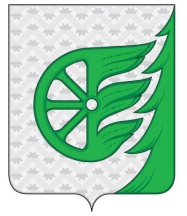 Администрация городского округа город ШахуньяНижегородской областиП О С Т А Н О В Л Е Н И ЕМуниципальный заказчик - координатор муниципальной программыУправление по работе с территориями и благоустройству администрации городского округа город Шахунья Нижегородской областиСоисполнители муниципальной программы- Администрация городского округа город Шахунья Нижегородской области; МБУ Благоустройство.- Вахтанский территориальный отдел администрации городского округа город Шахунья Нижегородской области;- Сявский территориальный отдел администрации городского округа город Шахунья Нижегородской области.Подпрограммы муниципальной программыотсутствуютЦели муниципальной программы- Обеспечение охраны и улучшение качества окружающей среды;- Обеспечение освещения улично-дорожной сети городского округа город Шахунья Нижегородской области с применением энергоэффективных мероприятий;- Обеспечение безопасных условий передвижения по автомобильным дорогам городского округа город Шахунья Нижегородской области, предупреждение возможных  дорожно-транспортных происшествий и улучшение обеспечения населения общественным транспортом в зимнее время.- Создание комфортной среды проживания и жизнедеятельности для человека.Задачи муниципальной программы- Минимизация негативного воздействия на окружающую среду;- Улучшение качества освещения улично-дорожной сети городского округа город Шахунья Нижегородской области;- Улучшение качества зимнего содержания автомобильных  дорог городского округа город Шахунья Нижегородской области;- Создание условий для системного повышения качества и комфорта городской среды на территории городского округа город Шахунья на основе проведения комплексного благоустройства территории в границах населенных пунктов;- Совершенствование эстетичного вида населенных пунктов, создание гармоничной архитектурно-ландшафтной среды.Этапы и сроки реализации муниципальной программыПрограмма реализуется в течение 2020 - 2025 годов в один этапОбъемы бюджетных ассигнований муниципальной программы за счет средств бюджета городского округа город Шахунья Нижегородской областиОбщий объем финансирования муниципальной программы составляет  280730270,89 руб.В том числе средства бюджета городского округа город Шахунья                         –  280730270,89 руб.средства областного бюджета              -       0,00 руб.средства федерального бюджета          -      0,00  руб.прочие источники                                -     0,00  руб.В разбивке по годам реализации:2020 год                                               -      33911109,82руб.средства бюджета городского округа город Шахунья                         – 33911109,82руб.средства областного бюджета              -                   0,00 руб.средства федерального бюджета          -                  0,00 руб.прочие источники                                -                  0,00 руб.2021 год                                                -      44765119,29руб.средства бюджета городского округа город Шахунья                         – 44765119,29 руб.средства областного бюджета             -                  0,00руб.средства федерального бюджета         -                  0,00 руб.прочие источники                                -                   0,00 руб.2022 год                                                 -     47595166,78 руб.средства бюджета городского округа город Шахунья                         –   47595166,78  руб.средства областного бюджета              -                  0,00 руб.средства федерального бюджета          -                  0,00 руб.прочие источники                                -                  0,00 руб.2023 год                                                 -    48909625,00 руб.средства бюджета городского округа город Шахунья                         – 48909625,00 руб.средства областного бюджета              -                   0,00 руб.средства федерального бюджета          -                  0,00 руб.прочие источники                                -                  0,00 руб.2024 год                                                 -  51909625,00 руб.средства бюджета городского округа город Шахунья                         – 51909625,00 руб.средства областного бюджета              -                          руб.средства федерального бюджета          -                  0,00 руб.прочие источники                                -                  0,00 руб.2025 год                                                 -  53639625,00 руб.средства бюджета городского округа город Шахунья                         –   53639625,00 руб.средства областного бюджета              -                          руб.средства федерального бюджета          -                  0,00 руб.прочие источники                                -                  0,00 руб.Индикаторы достижения цели и показатели непосредственных результатовПо итогам реализации следующих направлений к 2026 году:1. Организация уличного освещения1.1. Дополнительно установленные приборы уличного освещения в населенных пунктах городского округа город Шахунья – 180 шт. (ежегодно по 30 шт.);2. Нормативное содержание автомобильных дорог общего пользования городского округа город Шахунья Нижегородской области в зимний период в количестве 188 км.3. Реализация за период 2020 – 2025 годы 46 проектов программы поддержки местных инициатив, инициативного бюджетирования «Вам решать РФ».4. Озеленение населенных пунктов г.о.г. Шахунья4.1 Ликвидация аварийных и перестойных деревьев в количестве 57 шт. 4.2 Скашивание травяной растительности 801165 кв.м ежегодно, в том числе парки и скверы – 381545 кв.м, обочины дорог – 212680 кв.м, территории поселений округа  - 206940 кв.м.5. Количество кладбищ на которых проведены мероприятия в рамках реализации проекта «Память поколений» - 6 шт;6. Количество памятников воинам, погибшим в годы ВОВ содержащихся в надлежащем состоянии – 24 шт.7. Содержание общественных пространств, созданных в рамках программы «Формирование комфортной городской среды» - 6 шт.ежегодно№   п/пНаименование озелененной территорииКатегорияОбщая площадь (га)1Парк Покровскийпарк5,82Парк Центральныйпарк1,2N п/пN п/пНаименование мероприятияКатегория расходов (капвложения, НИОКР, прочие расходы)Категория расходов (капвложения, НИОКР, прочие расходы)Категория расходов (капвложения, НИОКР, прочие расходы)Сроки выполнения (годы)Исполнители мероприятийИсполнители мероприятийИсполнители мероприятийИсполнители мероприятийОбъем финансирования (по годам) за счет средств бюджета городского округа город Шахунья (руб.)Объем финансирования (по годам) за счет средств бюджета городского округа город Шахунья (руб.)Объем финансирования (по годам) за счет средств бюджета городского округа город Шахунья (руб.)Объем финансирования (по годам) за счет средств бюджета городского округа город Шахунья (руб.)Объем финансирования (по годам) за счет средств бюджета городского округа город Шахунья (руб.)Объем финансирования (по годам) за счет средств бюджета городского округа город Шахунья (руб.)N п/пN п/пНаименование мероприятияКатегория расходов (капвложения, НИОКР, прочие расходы)Категория расходов (капвложения, НИОКР, прочие расходы)Категория расходов (капвложения, НИОКР, прочие расходы)Сроки выполнения (годы)Исполнители мероприятийИсполнители мероприятийИсполнители мероприятийИсполнители мероприятийN п/пN п/пНаименование мероприятияКатегория расходов (капвложения, НИОКР, прочие расходы)Категория расходов (капвложения, НИОКР, прочие расходы)Категория расходов (капвложения, НИОКР, прочие расходы)Сроки выполнения (годы)Исполнители мероприятийИсполнители мероприятийИсполнители мероприятийИсполнители мероприятийN п/пN п/пНаименование мероприятияКатегория расходов (капвложения, НИОКР, прочие расходы)Категория расходов (капвложения, НИОКР, прочие расходы)Категория расходов (капвложения, НИОКР, прочие расходы)Сроки выполнения (годы)Исполнители мероприятийИсполнители мероприятийИсполнители мероприятийИсполнители мероприятий2020 год2021 год2022 год2023 год20242025ВсегоЦель Муниципальной программы: создание комфортной среды проживания и жизнедеятельности для человека, которая позволяет не только удовлетворять жилищные потребности, но и обеспечивает высокое качество жизни в целомЦель Муниципальной программы: создание комфортной среды проживания и жизнедеятельности для человека, которая позволяет не только удовлетворять жилищные потребности, но и обеспечивает высокое качество жизни в целомЦель Муниципальной программы: создание комфортной среды проживания и жизнедеятельности для человека, которая позволяет не только удовлетворять жилищные потребности, но и обеспечивает высокое качество жизни в целомЦель Муниципальной программы: создание комфортной среды проживания и жизнедеятельности для человека, которая позволяет не только удовлетворять жилищные потребности, но и обеспечивает высокое качество жизни в целомЦель Муниципальной программы: создание комфортной среды проживания и жизнедеятельности для человека, которая позволяет не только удовлетворять жилищные потребности, но и обеспечивает высокое качество жизни в целомЦель Муниципальной программы: создание комфортной среды проживания и жизнедеятельности для человека, которая позволяет не только удовлетворять жилищные потребности, но и обеспечивает высокое качество жизни в целомЦель Муниципальной программы: создание комфортной среды проживания и жизнедеятельности для человека, которая позволяет не только удовлетворять жилищные потребности, но и обеспечивает высокое качество жизни в целомЦель Муниципальной программы: создание комфортной среды проживания и жизнедеятельности для человека, которая позволяет не только удовлетворять жилищные потребности, но и обеспечивает высокое качество жизни в целомЦель Муниципальной программы: создание комфортной среды проживания и жизнедеятельности для человека, которая позволяет не только удовлетворять жилищные потребности, но и обеспечивает высокое качество жизни в целомЦель Муниципальной программы: создание комфортной среды проживания и жизнедеятельности для человека, которая позволяет не только удовлетворять жилищные потребности, но и обеспечивает высокое качество жизни в целомЦель Муниципальной программы: создание комфортной среды проживания и жизнедеятельности для человека, которая позволяет не только удовлетворять жилищные потребности, но и обеспечивает высокое качество жизни в целом33911109,8244765119,2947595166,7848909625,05190962553639625280730270,891 . Укрепление материально-технической базы (капитальные и текущие ремонты, обновление парка автомашин (тракторов))1 . Укрепление материально-технической базы (капитальные и текущие ремонты, обновление парка автомашин (тракторов))1 . Укрепление материально-технической базы (капитальные и текущие ремонты, обновление парка автомашин (тракторов))1 . Укрепление материально-технической базы (капитальные и текущие ремонты, обновление парка автомашин (тракторов))1 . Укрепление материально-технической базы (капитальные и текущие ремонты, обновление парка автомашин (тракторов))1 . Укрепление материально-технической базы (капитальные и текущие ремонты, обновление парка автомашин (тракторов))1 . Укрепление материально-технической базы (капитальные и текущие ремонты, обновление парка автомашин (тракторов))1 . Укрепление материально-технической базы (капитальные и текущие ремонты, обновление парка автомашин (тракторов))1 . Укрепление материально-технической базы (капитальные и текущие ремонты, обновление парка автомашин (тракторов))1 . Укрепление материально-технической базы (капитальные и текущие ремонты, обновление парка автомашин (тракторов))1 . Укрепление материально-технической базы (капитальные и текущие ремонты, обновление парка автомашин (тракторов))01765000139260000031576001,10176500013926000003157600,002.Организация работ по уличному освещению населенных пунктов городского округа город Шахунья Нижегородской области2.Организация работ по уличному освещению населенных пунктов городского округа город Шахунья Нижегородской области2.Организация работ по уличному освещению населенных пунктов городского округа город Шахунья Нижегородской области2.Организация работ по уличному освещению населенных пунктов городского округа город Шахунья Нижегородской области2.Организация работ по уличному освещению населенных пунктов городского округа город Шахунья Нижегородской области2.Организация работ по уличному освещению населенных пунктов городского округа город Шахунья Нижегородской области2.Организация работ по уличному освещению населенных пунктов городского округа город Шахунья Нижегородской области2.Организация работ по уличному освещению населенных пунктов городского округа город Шахунья Нижегородской области2.Организация работ по уличному освещению населенных пунктов городского округа город Шахунья Нижегородской области2.Организация работ по уличному освещению населенных пунктов городского округа город Шахунья Нижегородской области2.Организация работ по уличному освещению населенных пунктов городского округа город Шахунья Нижегородской области10825025,3510292051,479118565,0710795600117956001179560064622441,892.1.2.1.Организация работ по уличному освещению населенных пунктов городского округа город Шахунья Нижегородской области всего, в том числе:прочие расходыпрочие расходыпрочие расходы2020 - 20252020 - 20252020 - 2025Управление по работе с территориями и благоустройству администрации городского округа город Шахунья Нижегородской областиУправление по работе с территориями и благоустройству администрации городского округа город Шахунья Нижегородской области8491888,358005577,416640913,3278519008851900885190048694079,082.2.2.2.Организация работ по уличному освещению населенных пунктов городского округа город Шахунья Нижегородской области, в том числепрочие расходыпрочие расходыпрочие расходы2020 - 20252020 - 20252020 - 2025Сявский территориальный отдел администрации городского округа город Шахунья Нижегородской областиСявский территориальный отдел администрации городского округа город Шахунья Нижегородской области12984371293251,431214290,601522600152260015226008016442,032.3.2.3.Организация работ по уличному освещению населенных пунктов городского округа город Шахунья Нижегородской области, в том числе:прочие расходыпрочие расходыпрочие расходы2020 - 20252020 - 20252020 - 2025Вахтанский территориальный отдел администрации городского округа город Шахунья Нижегородской областиВахтанский территориальный отдел администрации городского округа город Шахунья Нижегородской области1034700993222,631263361,151421100142110014211007718471,153. Зимнее содержание (очистка от снега) дорог общего пользования местного значения городского округа город Шахунья Нижегородской области3. Зимнее содержание (очистка от снега) дорог общего пользования местного значения городского округа город Шахунья Нижегородской области3. Зимнее содержание (очистка от снега) дорог общего пользования местного значения городского округа город Шахунья Нижегородской области3. Зимнее содержание (очистка от снега) дорог общего пользования местного значения городского округа город Шахунья Нижегородской области3. Зимнее содержание (очистка от снега) дорог общего пользования местного значения городского округа город Шахунья Нижегородской области3. Зимнее содержание (очистка от снега) дорог общего пользования местного значения городского округа город Шахунья Нижегородской области3. Зимнее содержание (очистка от снега) дорог общего пользования местного значения городского округа город Шахунья Нижегородской области3. Зимнее содержание (очистка от снега) дорог общего пользования местного значения городского округа город Шахунья Нижегородской области3. Зимнее содержание (очистка от снега) дорог общего пользования местного значения городского округа город Шахунья Нижегородской области3. Зимнее содержание (очистка от снега) дорог общего пользования местного значения городского округа город Шахунья Нижегородской области3. Зимнее содержание (очистка от снега) дорог общего пользования местного значения городского округа город Шахунья Нижегородской области8728335,7812530332,8810237980,8410457100104571001055710062967949,503.1.3.1.Зимнее содержание (очистка от снега) дорог общего пользования местного значения городского округа город Шахунья Нижегородской областипрочие расходыпрочие расходыпрочие расходы2020 - 20252020 - 20252020 - 2025Управление по работе с территориями и благоустройству администрации городского округа город Шахунья Нижегородской областиУправление по работе с территориями и благоустройству администрации городского округа город Шахунья Нижегородской области7436353,5110565942,418423229,4493071009307100930710054346825,363.2.3.2.Зимнее содержание (очистка от снега) дорог общего пользования местного значения городского округа город Шахунья Нижегородской областипрочие расходыпрочие расходыпрочие расходы2020 - 20252020 - 20252020 - 2025Сявский территориальный отдел администрации городского округа город Шахунья Нижегородской областиСявский территориальный отдел администрации городского округа город Шахунья Нижегородской области642582,271014390,47681979,57500007500007500004588952,243.3.3.3.Зимнее содержание (очистка от снега) дорог общего пользования местного значения городского округа город Шахунья Нижегородской областипрочие расходыпрочие расходыпрочие расходы2020 - 20252020 - 20252020 - 2025Вахтанский территориальный отдел администрации городского округа город Шахунья Нижегородской областиВахтанский территориальный отдел администрации городского округа город Шахунья Нижегородской области6494009500001132771,94000004000005000004032171,903.4.3.4.Зимнее содержание (очистка от снега) дорог общего пользования местного значения городского округа город Шахунья Нижегородской областипрочие расходыпрочие расходыпрочие расходы2020 - 20252020 - 20252020 - 2025Администрация городского округа город Шахунья Нижегородской областиАдминистрация городского округа город Шахунья Нижегородской области0000000,004. Благоустройство мест массового отдыха населения (городских парков)4. Благоустройство мест массового отдыха населения (городских парков)4. Благоустройство мест массового отдыха населения (городских парков)4. Благоустройство мест массового отдыха населения (городских парков)4. Благоустройство мест массового отдыха населения (городских парков)4. Благоустройство мест массового отдыха населения (городских парков)4. Благоустройство мест массового отдыха населения (городских парков)4. Благоустройство мест массового отдыха населения (городских парков)4. Благоустройство мест массового отдыха населения (городских парков)4. Благоустройство мест массового отдыха населения (городских парков)4. Благоустройство мест массового отдыха населения (городских парков)00000004.1.4.1.Благоустройство мест массового отдыха населения (парки)прочие расходыпрочие расходы2020 - 20252020 - 20252020 - 20252020 - 20252020 - 2025Администрация городского округа город Шахунья Нижегородской области00000005. Реализация проектов инициативного бюджетирования «Вам решать!»5. Реализация проектов инициативного бюджетирования «Вам решать!»5. Реализация проектов инициативного бюджетирования «Вам решать!»5. Реализация проектов инициативного бюджетирования «Вам решать!»5. Реализация проектов инициативного бюджетирования «Вам решать!»5. Реализация проектов инициативного бюджетирования «Вам решать!»5. Реализация проектов инициативного бюджетирования «Вам решать!»5. Реализация проектов инициативного бюджетирования «Вам решать!»5. Реализация проектов инициативного бюджетирования «Вам решать!»5. Реализация проектов инициативного бюджетирования «Вам решать!»5. Реализация проектов инициативного бюджетирования «Вам решать!»3617258,3677131696009975,0510000001000000200000021340402,4138710005.1.5.1.Реализация проектов инициативного бюджетирования «Вам решать!»прочие расходыпрочие расходыпрочие расходы2020 - 20252020 - 20252020 - 2025Администрация городского округа город Шахунья Нижегородской областиАдминистрация городского округа город Шахунья Нижегородской области0000000,005.25.2Реализация проектов инициативного бюджетирования «Вам решать!»прочие расходыпрочие расходыпрочие расходы2020 - 20252020 - 20252020 - 2025Управление по работе с территориями и благоустройству администрации городского округа город Шахунья Нижегородской областиУправление по работе с территориями и благоустройству администрации городского округа город Шахунья Нижегородской области3617258,3677131696009975,0510000001000000200000021340402,416. Содержание мест захоронений в городском округе город Шахунья Нижегородской области6. Содержание мест захоронений в городском округе город Шахунья Нижегородской области6. Содержание мест захоронений в городском округе город Шахунья Нижегородской области6. Содержание мест захоронений в городском округе город Шахунья Нижегородской области6. Содержание мест захоронений в городском округе город Шахунья Нижегородской области6. Содержание мест захоронений в городском округе город Шахунья Нижегородской области6. Содержание мест захоронений в городском округе город Шахунья Нижегородской области6. Содержание мест захоронений в городском округе город Шахунья Нижегородской области6. Содержание мест захоронений в городском округе город Шахунья Нижегородской области6. Содержание мест захоронений в городском округе город Шахунья Нижегородской области6. Содержание мест захоронений в городском округе город Шахунья Нижегородской области459166,86617394,52549938,9828407002840700284070012148600,346.1.6.1.Содержание мест захоронений в городском округе город Шахунья Нижегородской области, в том числе:прочие расходыпрочие расходыпрочие расходы2020 - 20252020 - 20252020 - 2025Управление по работе с территориями и благоустройству администрации городского округа город Шахунья Нижегородской областиУправление по работе с территориями и благоустройству администрации городского округа город Шахунья Нижегородской области417555,5580945,52506082,3427557002755700275570011771683,346.1.16.1.1Реализация проекта "Память поколений" в городском округе город Шахунья Нижегородской области в соответствии с приложением 1 к Муниципальной программепрочие расходыпрочие расходыпрочие расходы2022 - 20252022 - 20252022 - 2025Управление по работе с территориями и благоустройству администрации городского округа город Шахунья Нижегородской областиУправление по работе с территориями и благоустройству администрации городского округа город Шахунья Нижегородской области002286526,322172200217220021722008803126,326.2.6.2.Содержание мест захоронений в городском округе город Шахунья Нижегородской областипрочие расходыпрочие расходыпрочие расходы2020 - 20252020 - 20252020 - 2025Сявский территориальный отдел администрации городского округа город Шахунья Нижегородской областиСявский территориальный отдел администрации городского округа город Шахунья Нижегородской области9265,8012102350003500035000126367,806.3.6.3.Содержание мест захоронений в городском округе город Шахунья Нижегородской областипрочие расходыпрочие расходыпрочие расходы2020 - 20252020 - 20252020 - 2025Вахтанский территориальный отдел администрации городского округа город Шахунья Нижегородской областиВахтанский территориальный отдел администрации городского округа город Шахунья Нижегородской области32345,563644931754,64500005000050000250549,207. Проведение мероприятий по озеленению населенных пунктов в городском округе город Шахунья Нижегородской области7. Проведение мероприятий по озеленению населенных пунктов в городском округе город Шахунья Нижегородской области7. Проведение мероприятий по озеленению населенных пунктов в городском округе город Шахунья Нижегородской области7. Проведение мероприятий по озеленению населенных пунктов в городском округе город Шахунья Нижегородской области7. Проведение мероприятий по озеленению населенных пунктов в городском округе город Шахунья Нижегородской области7. Проведение мероприятий по озеленению населенных пунктов в городском округе город Шахунья Нижегородской области7. Проведение мероприятий по озеленению населенных пунктов в городском округе город Шахунья Нижегородской области7. Проведение мероприятий по озеленению населенных пунктов в городском округе город Шахунья Нижегородской области7. Проведение мероприятий по озеленению населенных пунктов в городском округе город Шахунья Нижегородской области7. Проведение мероприятий по озеленению населенных пунктов в городском округе город Шахунья Нижегородской области7. Проведение мероприятий по озеленению населенных пунктов в городском округе город Шахунья Нижегородской области788445,1399996,64399020,257100007100007100003717461,997.1.7.1.Проведение мероприятий по озеленению населенных пунктов в городском округе город Шахунья Нижегородской областипрочие расходыпрочие расходыпрочие расходы2020 - 20252020 - 20252020 - 2025Управление по работе с территориями и благоустройству администрации городского округа город Шахунья Нижегородской областиУправление по работе с территориями и благоустройству администрации городского округа город Шахунья Нижегородской области753976,62399996,64399020,257100007100007100003682993,517.2.7.2.Проведение мероприятий по озеленению населенных пунктов в городском округе город Шахунья Нижегородской областипрочие расходыпрочие расходыпрочие расходы2020 - 20252020 - 20252020 - 2025Сявский территориальный отдел администрации городского округа город Шахунья Нижегородской областиСявский территориальный отдел администрации городского округа город Шахунья Нижегородской области0000000,007.3.7.3.Проведение мероприятий по озеленению населенных пунктов в городском округе город Шахунья Нижегородской областипрочие расходыпрочие расходыпрочие расходы2020 - 20252020 - 20252020 - 2025Вахтанский территориальный отдел администрации городского округа город Шахунья Нижегородской областиВахтанский территориальный отдел администрации городского округа город Шахунья Нижегородской области34468,480000034468,488. Организация мероприятий по благоустройству населенных пунктов в городском округе город Шахунья Нижегородской области8. Организация мероприятий по благоустройству населенных пунктов в городском округе город Шахунья Нижегородской области8. Организация мероприятий по благоустройству населенных пунктов в городском округе город Шахунья Нижегородской области8. Организация мероприятий по благоустройству населенных пунктов в городском округе город Шахунья Нижегородской области8. Организация мероприятий по благоустройству населенных пунктов в городском округе город Шахунья Нижегородской области8. Организация мероприятий по благоустройству населенных пунктов в городском округе город Шахунья Нижегородской области8. Организация мероприятий по благоустройству населенных пунктов в городском округе город Шахунья Нижегородской области8. Организация мероприятий по благоустройству населенных пунктов в городском округе город Шахунья Нижегородской области8. Организация мероприятий по благоустройству населенных пунктов в городском округе город Шахунья Нижегородской области8. Организация мероприятий по благоустройству населенных пунктов в городском округе город Шахунья Нижегородской области8. Организация мероприятий по благоустройству населенных пунктов в городском округе город Шахунья Нижегородской области2739668,372914574,88703116,6675076257507625813762537510234,838.1.8.1.Организация мероприятий по благоустройству населенных пунктов в городском округе город Шахунья Нижегородской области, в том числепрочие расходыпрочие расходыпрочие расходы2020 - 20252020 - 20252020 - 2025Управление по работе с территориями и благоустройству администрации городского округа город Шахунья Нижегородской областиУправление по работе с территориями и благоустройству администрации городского округа город Шахунья Нижегородской области1148615,16765630,38218155,7670076257007625746762531615276,228.1.18.1.1Мероприятия по обустройству и восстановлению памятных мест, посвященных Великой Отечественной войне 1941-1945 ггпрочие расходыпрочие расходыпрочие расходы2020 - 20252020 - 20252020 - 2025Управление по работе с территориями и благоустройству администрации городского округа город Шахунья Нижегородской областиУправление по работе с территориями и благоустройству администрации городского округа город Шахунья Нижегородской области345389,8400000345389,848.1.28.1.2Мероприятия по содержанию общественных территорий, созданных в рамках ФКГС в соответствии с приложением 2 к Муниципальной программепрочие расходыпрочие расходыпрочие расходы2022 - 20252022 - 20252022 - 2025Управление по работе с территориями и благоустройству администрации городского округа город Шахунья Нижегородской областиУправление по работе с территориями и благоустройству администрации городского округа город Шахунья Нижегородской области00685600060176256017625601762524908875,008.2.8.2.Организация мероприятий по благоустройству населенных пунктов в городском округе город Шахунья Нижегородской областипрочие расходыпрочие расходыпрочие расходы2020 - 20252020 - 20252020 - 2025Сявский территориальный отдел администрации городского округа город Шахунья Нижегородской областиСявский территориальный отдел администрации городского округа город Шахунья Нижегородской области392691,32383496,6195068,41000001000001700001341256,328.3.8.3.Организация мероприятий по благоустройству населенных пунктов в городском округе город Шахунья Нижегородской областипрочие расходыпрочие расходыпрочие расходы2020 - 20252020 - 20252020 - 2025Вахтанский территориальный отдел администрации городского округа город Шахунья Нижегородской областиВахтанский территориальный отдел администрации городского округа город Шахунья Нижегородской области1198361,891765447,9289892,54000004000005000004553702,299. Предоставление субсидий муниципальным бюджетным, автономным учреждениям городского округа город Шахунья Нижегородской области9. Предоставление субсидий муниципальным бюджетным, автономным учреждениям городского округа город Шахунья Нижегородской области9. Предоставление субсидий муниципальным бюджетным, автономным учреждениям городского округа город Шахунья Нижегородской области9. Предоставление субсидий муниципальным бюджетным, автономным учреждениям городского округа город Шахунья Нижегородской области9. Предоставление субсидий муниципальным бюджетным, автономным учреждениям городского округа город Шахунья Нижегородской области9. Предоставление субсидий муниципальным бюджетным, автономным учреждениям городского округа город Шахунья Нижегородской области9. Предоставление субсидий муниципальным бюджетным, автономным учреждениям городского округа город Шахунья Нижегородской области9. Предоставление субсидий муниципальным бюджетным, автономным учреждениям городского округа город Шахунья Нижегородской области9. Предоставление субсидий муниципальным бюджетным, автономным учреждениям городского округа город Шахунья Нижегородской области9. Предоставление субсидий муниципальным бюджетным, автономным учреждениям городского округа город Шахунья Нижегородской области9. Предоставление субсидий муниципальным бюджетным, автономным учреждениям городского округа город Шахунья Нижегородской области675321085326009183969,9315598600175986001759860075265579,939.19.1Предоставление субсидий муниципальным бюджетным, автономным учреждениям городского округа город Шахунья Нижегородской областипрочие расходыпрочие расходыпрочие расходы2020 - 20252020 - 20252020 - 2025Управление по работе с территориями и благоустройству администрации городского округа город Шахунья Нижегородской областиУправление по работе с территориями и благоустройству администрации городского округа город Шахунья Нижегородской области675321085326009183969,9315598600175986001759860075265579,939.29.2Предоставление субсидий муниципальным бюджетным, автономным учреждениям городского округа город Шахунья Нижегородской областипрочие расходыпрочие расходыпрочие расходы2020 - 20252020 - 20252020 - 2025Администрация городского округа город Шахунья Нижегородской областиАдминистрация городского округа город Шахунья Нижегородской области0000000N п/пНаименование индикатора/непосредственного результатаЕд. изм.Значение индикатора/непосредственного результатаЗначение индикатора/непосредственного результатаЗначение индикатора/непосредственного результатаЗначение индикатора/непосредственного результатаЗначение индикатора/непосредственного результатаЗначение индикатора/непосредственного результатаN п/пНаименование индикатора/непосредственного результатаЕд. изм.2020 год2021 год2022 год2023 год2024 год2025 год1234567891.Организация работ по уличному освещению населенных пунктов городского округа город Шахунья Нижегородской области1.Организация работ по уличному освещению населенных пунктов городского округа город Шахунья Нижегородской области1.Организация работ по уличному освещению населенных пунктов городского округа город Шахунья Нижегородской области1.Организация работ по уличному освещению населенных пунктов городского округа город Шахунья Нижегородской области1.Организация работ по уличному освещению населенных пунктов городского округа город Шахунья Нижегородской области1.Организация работ по уличному освещению населенных пунктов городского округа город Шахунья Нижегородской области1.Организация работ по уличному освещению населенных пунктов городского округа город Шахунья Нижегородской области1.Организация работ по уличному освещению населенных пунктов городского округа город Шахунья Нижегородской области1.Организация работ по уличному освещению населенных пунктов городского округа город Шахунья Нижегородской области1.1Дополнительная установка приборов уличного освещения в населенных пунктах городского округа город Шахунья Нижегородской областиед.3030303030302. Зимнее содержание (очистка от снега) дорог общего пользования местного значения городского округа город Шахунья Нижегородской области2. Зимнее содержание (очистка от снега) дорог общего пользования местного значения городского округа город Шахунья Нижегородской области2. Зимнее содержание (очистка от снега) дорог общего пользования местного значения городского округа город Шахунья Нижегородской области2. Зимнее содержание (очистка от снега) дорог общего пользования местного значения городского округа город Шахунья Нижегородской области2. Зимнее содержание (очистка от снега) дорог общего пользования местного значения городского округа город Шахунья Нижегородской области2. Зимнее содержание (очистка от снега) дорог общего пользования местного значения городского округа город Шахунья Нижегородской области2. Зимнее содержание (очистка от снега) дорог общего пользования местного значения городского округа город Шахунья Нижегородской области2. Зимнее содержание (очистка от снега) дорог общего пользования местного значения городского округа город Шахунья Нижегородской области2. Зимнее содержание (очистка от снега) дорог общего пользования местного значения городского округа город Шахунья Нижегородской области2.Нормативное содержание автомобильных дорог общего пользования городского округа город Шахунья Нижегородской области в зимний периодкм1881881881881881883. Благоустройство территорий населенных пунктов городского округа город Шахунья3. Благоустройство территорий населенных пунктов городского округа город Шахунья3. Благоустройство территорий населенных пунктов городского округа город Шахунья3. Благоустройство территорий населенных пунктов городского округа город Шахунья3. Благоустройство территорий населенных пунктов городского округа город Шахунья3. Благоустройство территорий населенных пунктов городского округа город Шахунья3. Благоустройство территорий населенных пунктов городского округа город Шахунья3. Благоустройство территорий населенных пунктов городского округа город Шахунья3. Благоустройство территорий населенных пунктов городского округа город Шахунья3.Общее количество реализованных проектов поддержки местных инициатив, инициативного бюджетирования «Вам решать!»ед.11777774. Проведение мероприятий по озеленению населенных пунктов в городском округе город Шахунья Нижегородской области4. Проведение мероприятий по озеленению населенных пунктов в городском округе город Шахунья Нижегородской области4. Проведение мероприятий по озеленению населенных пунктов в городском округе город Шахунья Нижегородской области4. Проведение мероприятий по озеленению населенных пунктов в городском округе город Шахунья Нижегородской области4. Проведение мероприятий по озеленению населенных пунктов в городском округе город Шахунья Нижегородской области4. Проведение мероприятий по озеленению населенных пунктов в городском округе город Шахунья Нижегородской области4. Проведение мероприятий по озеленению населенных пунктов в городском округе город Шахунья Нижегородской области4. Проведение мероприятий по озеленению населенных пунктов в городском округе город Шахунья Нижегородской области4. Проведение мероприятий по озеленению населенных пунктов в городском округе город Шахунья Нижегородской области4.1Ликвидировано аварийных и перестойных деревьевшт552010101074.2Проведено работ по скашиванию травяной растительностикв.м8011658011658011658011658011658011655.  Содержание мест захоронений в городском округе город Шахунья Нижегородской области5.  Содержание мест захоронений в городском округе город Шахунья Нижегородской области5.  Содержание мест захоронений в городском округе город Шахунья Нижегородской области5.  Содержание мест захоронений в городском округе город Шахунья Нижегородской области5.  Содержание мест захоронений в городском округе город Шахунья Нижегородской области5.  Содержание мест захоронений в городском округе город Шахунья Нижегородской области5.  Содержание мест захоронений в городском округе город Шахунья Нижегородской области5.  Содержание мест захоронений в городском округе город Шахунья Нижегородской области5.  Содержание мест захоронений в городском округе город Шахунья Нижегородской области5.1Объем ежегодно вывезенного мусора с кладбищм31651651651651651655.2Количество кладбищ на которых проведены мероприятия в рамках реализации проекта «Память поколений» шт0021216. Организация мероприятий по благоустройству населенных пунктов в городском округе город Шахунья Нижегородской области6. Организация мероприятий по благоустройству населенных пунктов в городском округе город Шахунья Нижегородской области6. Организация мероприятий по благоустройству населенных пунктов в городском округе город Шахунья Нижегородской области6. Организация мероприятий по благоустройству населенных пунктов в городском округе город Шахунья Нижегородской области6. Организация мероприятий по благоустройству населенных пунктов в городском округе город Шахунья Нижегородской области6. Организация мероприятий по благоустройству населенных пунктов в городском округе город Шахунья Нижегородской области6. Организация мероприятий по благоустройству населенных пунктов в городском округе город Шахунья Нижегородской области6. Организация мероприятий по благоустройству населенных пунктов в городском округе город Шахунья Нижегородской области6. Организация мероприятий по благоустройству населенных пунктов в городском округе город Шахунья Нижегородской области6.1Количество памятников воинам, погибшим в годы ВОВ содержащихся в надлежащем состояниишт2424242424246.2Содержание общественных пространств, созданных в рамках программы «Формирование комфортной городской среды»шт----5677№п/пМуниципальная программазаказчик-координатор, соисполнителиРасходы (руб.) годРасходы (руб.) годРасходы (руб.) годРасходы (руб.) годРасходы (руб.) годРасходы (руб.) годРасходы (руб.) год№п/пМуниципальная программазаказчик-координатор, соисполнители202020212022202320242025Всего12345678910Наименование Муниципальной программы: «Благоустройство территории городского округа город Шахунья Нижегородской области»Наименование Муниципальной программы: «Благоустройство территории городского округа город Шахунья Нижегородской области»Всего33911109,8244765119,2947595166,78489096255190962553639625280730270,89Наименование Муниципальной программы: «Благоустройство территории городского округа город Шахунья Нижегородской области»Наименование Муниципальной программы: «Благоустройство территории городского округа город Шахунья Нижегородской области»Управление по работе с территориями и благоустройству администрации городского округа город Шахунья Нижегородской области*28 618 857,5038 328 861,2642 773 946,0944 230 925,0047 230 925,0048 690 925,00249874439,85Наименование Муниципальной программы: «Благоустройство территории городского округа город Шахунья Нижегородской области»Наименование Муниципальной программы: «Благоустройство территории городского округа город Шахунья Нижегородской области»Сявский территориальный отдел администрации городского округа город Шахунья Нижегородской области**2219245,392658604,972103440,524076002407600247760014274090,86Наименование Муниципальной программы: «Благоустройство территории городского округа город Шахунья Нижегородской области»Наименование Муниципальной программы: «Благоустройство территории городского округа город Шахунья Нижегородской области»Вахтанский территориальный отдел администрации городского округа город Шахунья Нижегородской области**3073006,933777653,062717780,1922711002271100247110016581740,18Наименование Муниципальной программы: «Благоустройство территории городского округа город Шахунья Нижегородской области»Наименование Муниципальной программы: «Благоустройство территории городского округа город Шахунья Нижегородской области»Администрация городского округа город Шахунья Нижегородской области**0,000,000,000,000,000,000,00№ п/пНаименованиеИсточники финансированияОценка расходы ( руб.), годыОценка расходы ( руб.), годыОценка расходы ( руб.), годыОценка расходы ( руб.), годыОценка расходы ( руб.), годыОценка расходы ( руб.), годы№ п/пНаименованиеИсточники финансирования2020 год2021 год2022 год2023 год2024 год2025 годИТОГО12345678910Муниципальная программа: «Благоустройство территории городского округа город Шахунья Нижегородской области»:Муниципальная программа: «Благоустройство территории городского округа город Шахунья Нижегородской области»:Всего (1) + (2) + (3) + (4) + (5) + (6) + (7)33911109,8244765119,2947595166,78489096255190962553639625280730270,89Муниципальная программа: «Благоустройство территории городского округа город Шахунья Нижегородской области»:Муниципальная программа: «Благоустройство территории городского округа город Шахунья Нижегородской области»:(1) расходы бюджета городского округа город Шахунья*)33911109,8244765119,2947595166,78489096255190962553639625280730270,89Муниципальная программа: «Благоустройство территории городского округа город Шахунья Нижегородской области»:Муниципальная программа: «Благоустройство территории городского округа город Шахунья Нижегородской области»:(2) расходы областного бюджета Нижегородской области**)000000,00Муниципальная программа: «Благоустройство территории городского округа город Шахунья Нижегородской области»:Муниципальная программа: «Благоустройство территории городского округа город Шахунья Нижегородской области»:(3) расходы государственных внебюджетных фондов Российской Федерации000000,00Муниципальная программа: «Благоустройство территории городского округа город Шахунья Нижегородской области»:Муниципальная программа: «Благоустройство территории городского округа город Шахунья Нижегородской области»:(4) расходы территориальных государственных внебюджетных фондов000000,00Муниципальная программа: «Благоустройство территории городского округа город Шахунья Нижегородской области»:Муниципальная программа: «Благоустройство территории городского округа город Шахунья Нижегородской области»:(5) федеральный бюджет000000,00Муниципальная программа: «Благоустройство территории городского округа город Шахунья Нижегородской области»:Муниципальная программа: «Благоустройство территории городского округа город Шахунья Нижегородской области»:(6) юридические лица и индивидуальные предприниматели000000,00Муниципальная программа: «Благоустройство территории городского округа город Шахунья Нижегородской области»:Муниципальная программа: «Благоустройство территории городского округа город Шахунья Нижегородской области»:(7) прочие источники (собственные средства населения и др.)000000,00№ п/пНаименование основного мероприятия /проектаНаименование мероприятия в рамках реализации основного мероприятияМесто проведения мероприятийГод реализации мероприятийОбъем финансирования мероприятий1Реализация проекта «Память поколений» в городском округе город Шахунья Нижегородской областиВыполнение работ по обустройству и ремонту дорожек на территории кладбища c. Большое ШирокоеКладбище c. Большое Широкое по адресу: Нижегородская область, г.о.г. Шахунья, село Большое Широкое, улица Широковская, примерно в 165 метрах на север от дома №12023100000,00 руб. в том числе средства местного бюджета  5000,00 руб, средства областного бюджета 95000,00 руб1Реализация проекта «Память поколений» в городском округе город Шахунья Нижегородской областиВыполнение работ по сносу аварийных и сухостойных деревьев, вырубка древесно-кустарниковой растительности на территории кладбища c. Большое ШирокоеКладбище c. Большое Широкое по адресу: Нижегородская область, г.о.г. Шахунья, село Большое Широкое, улица Широковская, примерно в 165 метрах на север от дома №12023300000,00 руб.  в том числе средства местного бюджета 15000,00 руб, средства областного бюджета 285000,00 руб 1Реализация проекта «Память поколений» в городском округе город Шахунья Нижегородской областиВыполнение работ по обустройству контейнерных площадок для сбора отходов на территории кладбища c. Большое ШирокоеКладбище c. Большое Широкое по адресу: Нижегородская область, г.о.г. Шахунья, село Большое Широкое, улица Широковская, примерно в 165 метрах на север от дома №12023100000,00 руб. в том числе средства местного бюджета  5000,00 руб, средства областного бюджета 95000,00 руб1Реализация проекта «Память поколений» в городском округе город Шахунья Нижегородской областиВыполнение работ по благоустройству неухоженных участков захоронений умерших (не имеющих родственников). (Могила Орлова П.Ф., участника ВОв)Кладбище c. Большое Широкое по адресу: Нижегородская область, г.о.г. Шахунья, село Большое Широкое, улица Широковская, примерно в 165 метрах на север от дома №1202386526,32 руб. в том числе средства местного бюджета  4326,32 руб, средства областного бюджета 82200,00 руб1Реализация проекта «Память поколений» в городском округе город Шахунья Нижегородской областиВыполнение работ по ограждению территорий мест захоронения на территории кладбища c. Большое ШирокоеКладбище c. Большое Широкое по адресу: Нижегородская область, г.о.г. Шахунья, село Большое Широкое, улица Широковская, примерно в 165 метрах на север от дома №120231700000,00 руб. в том числе средства местного бюджета  85000,00 руб, средства областного бюджета 1615000,00 рубИТОГОххх2286526,32 руб. в том числе средства местного бюджета  114326,32 руб, средства областного бюджета 2172200,00 руб№ п/пАдрес объектаНаименование мероприятияПлановое значение количественного показателя1Нижегородская обл.,
 г. Шахунья, ул. Ленина, у дома № 97Содержание общественных территорий, содержание объектов озеленения, приобретение механизированной техники для содержания территорий, оплата услуг видеонаблюдения 4 075 кв.м.2Нижегородская обл., 
г. Шахунья, ул. Комсомольская, уч. 56 Содержание общественных территорий, содержание объектов озеленения, приобретение механизированной техники для содержания территорий, оплата услуг видеонаблюдения 4 875 кв.м.3Нижегородская область, г. Шахунья, парк Победы (напротив дома № 40 по ул. Комсомольской)Содержание общественных территорий, содержание объектов озеленения, приобретение механизированной техники для содержания территорий11 247 кв.м.4Нижегородская область, г.  Шахунья, ул. Первомайская, у дома № 17Содержание общественных территорий, содержание объектов озеленения, содержание общественных туалетов, приобретение механизированной техники для содержания территорий, оплата услуг видеонаблюдения 39 125 кв.м.5Нижегородская область, г. Шахунья, территория у пруда ЯнвариСодержание общественных территорий, содержание объектов озеленения, содержание общественных туалетов, приобретение механизированной техники для содержания территорий, оплата услуг видеонаблюдения 12 212 кв.м.6Нижегородская область, г. Шахунья, ул. ПервомайскаяСодержание общественных территорий, содержание объектов озеленения,  приобретение механизированной техники для содержания территорий, оплата услуг видеонаблюдения4353 кв.м.